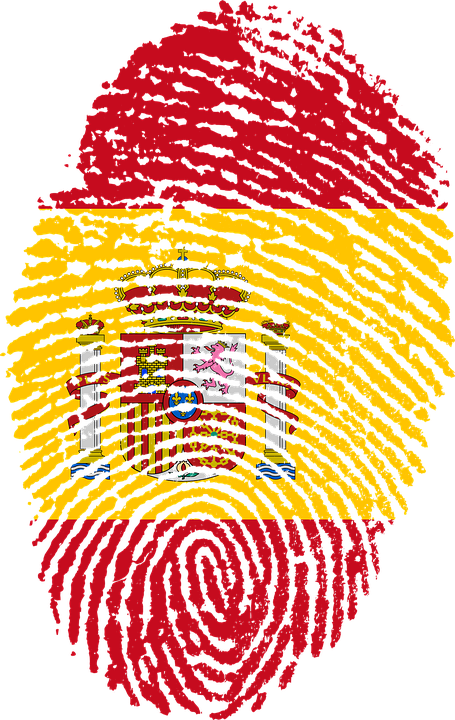 GCSE SpanishTranslation bookletName: …………………………………………………………………Me, my family and my friendsTranslate the following sentences into Spanish: I get on really well with my stepmother. ………………………………………………………………………………………………………………………………. I think that I am quite optimistic. …………………………………………………………………………………………………………………………………. She hates spending time with her family. …………………………………………………………………………………………………………………………………….Last Saturday, we went to my cousins birthday. …………………………………………………………………………………………………………………………………….My parents are French. .………………………………………………………………………………………………………………………………………In the future, I want to get married. ………………………………………………………………………………………………………………………………………Translate the following sentences into English:Pienso que ella es muy egoísta
………………………………………………………………………………………………………………………………………Me llevo bien con la mayoría de mis amigos ………………………………………………………………………………………………………………………………………Si pudiera cambiar mi apariencia física, me gustaría ser más alto………………………………………………………………………………………………………………………………………Actualmente vivo en España, per nací en Francia. ………………………………………………………………………………………………………………………………………
 Acabo de cumplir catorce años. …………………………………………………………………………………………………………………………………Translate the following passages into Spanish:1.2.     Translate the following passages into English: 1. 2. Technology in everyday lifeTranslate the following sentences into Spanish: I have a computer in my bedroom. ………………………………………………………………………………………………………………………………..I use the internet to download music.  ………………………………………………………………………………………………………………………………….All my friends use social networks.   …………………………………………………………………………………………………………………………………….My mobile phone has a password to protect my information.……………………………………………………………………………………………………………………………………. My sister couldn’t live without the internet. 
………………………………………………………………………………………………………………………………………In the future, I will start a blog.………………………………………………………………………………………………………………………………………Translate the following sentences into English:Mi amiga pasa todo el tiempo en su portátil 
………………………………………………………………………………………………………………………………………El internet puede ser peligroso.  ………………………………………………………………………………………………………………………………………Me gustar pasar mucho tiempo chateando con jóvenes por internet………………………………………………………………………………………………………………………………………A mi Amigo, le encantan las redes sociales.……………………………………………………………………………………………………………………………………Las  nuevas tecnologías son estupendas para buscar información. 
…………………………………………………………………………………………………………………………………Translate the following passages into Spanish:1.2.     Translate the following passages into English: 1. 2. Free time activities Translate the following sentences into Spanish: I play the guitar and I used to play the piano. ………………………………………………………………………………………………………………………………..I like watching TV in the morning before school.   ………………………………………………………………………………………………………………………………….    My friends prefer romantic films, but I find them a bit boring.    …………………………………………………………………………………………………………………………………….My parents think that concert tickets are too expensive.……………………………………………………………………………………………………………………………………. I love rap music, but sometimes the lyrics can be violent. 
………………………………………………………………………………………………………………………………………Generally, I am not sporty, but my brother plays rugby. ………………………………………………………………………………………………………………………………………Translate the following sentences into English:Me parece que piragüismo es un deporte muy difícil y peligroso.………………………………………………………………………………………………………………………………………Ayer fuimos a un restaurante y lo pasamos bien.   …………………………………………………………………………………………………………………………………
Prefiero las telenovelas porque puedes seguir la historia de los personajes. ………………………………………………………………………………………………………………………………………En el futuro me gustaría ir a un concierto de música rock. …………………………………………………………………………………………………………………………………A mí, no me importa lo que veo en la televisión. Vería cualquier programa. …………………………………………………………………………………………………………………………………Translate the following passages into Spanish:1.2.     Translate the following passages into English: 1. 2. Customs and Festivals Translate the following sentences into Spanish: Father Christmas is not important to my family. ………………………………………………………………………………………………………………………………..My favourite festival is Easter. ………………………………………………………………………………………………………………………………….    I will visit Spain for New Year’s Eve. ……………………………………………………………………………………………………………………………………My parents are going to the tomato throwing festival this summer. ……………………………………………………………………………………………………………………………………. Normally, I spend Christmas with my friends. 
………………………………………………………………………………………………………………………………………My brother thinks that Christmas carols are boring. ………………………………………………………………………………………………………………………………………Translate the following sentences into English:Se celebra siempre el último miércoles del mes de agosto………………………………………………………………………………………………………………………………………En España se reciben regalos de los Reyes Magos y no de Papá Noel.…………………………………………………………………………………………………………………………………
El 31 diciembre se llama Nochevieja.  ………………………………………………………………………………………………………………………………………En España, la Semana Santa se festeja con gran emoción.…………………………………………………………………………………………………………………………………En España se celebra más Nochebuena que el Día de Navidad. 
…………………………………………………………………………………………………………………………………Translate the following passages into Spanish:2.     Translate the following passages into English: 1. 2. Home, Town, Neighbourhood and Region.Translate the following sentences into Spanish: I think that my town is pretty but also boring. ………………………………………………………………………………………………………………………………..I go shopping with my mum every sunday. ………………………………………………………………………………………………………………………………….     Last week, there was a storm. …………………………………………………………………………………………………………………………………….Yesterday I went to the supermarket to buy some things for my dad.……………………………………………………………………………………………………………………………………. Our garden is much nicer than our neighbours garden. 
………………………………………………………………………………………………………………………………………There is a hairdresser in the centre of the town. ………………………………………………………………………………………………………………………………………Translate the following sentences into English:Mi dormitorio está en la segunda planta. 
 ………………………………………………………………………………………………………………………………………El centro de la ciudad está a unos quince minutos a pie. …………………………………………………………………………………………………………………………………
Vivimos al lado de una familia muy simpática.   ………………………………………………………………………………………………………………………………………Ayer tuve que hacer muchas tareas domésticas. ………………………………………………………………………………………………………………………………Después de hacer tantas cosas, me acosté a las ocho y media.  …………………………………………………………………………………………………………………………………Translate the following passages into Spanish:2.     Translate the following passages into English: 1. 2. Social Issues. Translate the following sentences into Spanish: I have a head ache.  ………………………………………………………………………………………………………………………………..Volunteer work is important for the community.  ………………………………………………………………………………………………………………………………….    Smoking can affect your health. …………………………………………………………………………………………………………………………………….It’s important to sleep eight hours every night. …………………………………………………………………………………………………………………………………….You should exercise at least three times a week.  
………………………………………………………………………………………………………………………………………Obesity is a problem in my school. ………………………………………………………………………………………………………………………………………Translate the following sentences into English:Me duele mucho la garganta y tengo dolor de estómago.  ………………………………………………………………………………………………………………………………………Un exceso de azúcar contribuye a la obesidad…………………………………………………………………………………………………………………………………
No se debe tomar las drogas porque son peligrosos.………………………………………………………………………………………………………………………………………Tengo que comer una dieta equilibrada para mantenerme en forma. ………………………………………………………………………………………………………………………………Los cigarrillos son malos para tus pulmones.…………………………………………………………………………………………………………………………………Translate the following passages into Spanish:2.     Translate the following passages into English: 1. 2. Global IssuesTranslate the following sentences into Spanish: I want to have a shower because it uses less water. ………………………………………………………………………………………………………………………………..     In my opinion, there are many problems with the environment.   ………………………………………………………………………………………………………………………………….     I always turn off the lights.  …………………………………………………………………………………………………………………………………….In my family, we always recycle. ……………………………………………………………………………………………………………………………………. Unemployment is a big problem in my town.   
………………………………………………………………………………………………………………………………………The beaches have been polluted by tourists. ………………………………………………………………………………………………………………………………………Translate the following sentences into English:El agua es uno de los recursos más importantes que tenemos. 
………………………………………………………………………………………………………………………………………Creo que tenemos que cambiar nuestros hábitos. …………………………………………………………………………………………………………………………………
Hay muchas personas que están en paro. ………………………………………………………………………………………………………………………………………La pobreza es un problema en España.  ………………………………………………………………………………………………………………………………Los gases de efecto invernadero han aumentado las temperaturas.…………………………………………………………………………………………………………………………………Translate the following passages into Spanish2.     Translate the following passages into English: 1. 2. Travel and Tourism Translate the following sentences into Spanish:      My favourite country is Wales. ………………………………………………………………………………………………………………………………..     We stayed in a youth hostel in France.     ………………………………………………………………………………………………………………………………….     In spring, I will go to Canada with my family.   …………………………………………………………………………………………………………………………………….My sister prefers campsites to hotels. ……………………………………………………………………………………………………………………………………. It is easy to rent a car and drive through the countryside.    
………………………………………………………………………………………………………………………………………The journey was very stressful. ………………………………………………………………………………………………………………………………………Translate the following sentences into English:Mi madre pone todos los pasaportes en su bolsa. 
 ………………………………………………………………………………………………………………………………………Ayer, pasamos unas siete horas en la playa.  …………………………………………………………………………………………………………………………………
Acabamos de visitar el sur de Francia. ………………………………………………………………………………………………………………………………………Hicimos un paseo a caballo.  ………………………………………………………………………………………………………………………………No vamos al extranjero este verano porque es muy caro. …………………………………………………………………………………………………………………………………Translate the following passages into Spanish2.     Translate the following passages into English: 1. 2. Studies and Employment Translate the following sentences into Spanish: My favourite school subject is German.  ………………………………………………………………………………………………………………………………..      I like my school but sometimes it’s stressful.………………………………………………………………………………………………………………………………….     After my exams, I would like to be an apprentice.    …………………………………………………………………………………………………………………………………….Last month, I started working part time in a shop.……………………………………………………………………………………………………………………………………. My school has interactive white boards. ………………………………………………………………………………………………………………………………………In the future I want to go to university. ………………………………………………………………………………………………………………………………………Translate the following sentences into English:Las clases terminan a las cuatro menos veinte. ………………………………………………………………………………………………………………………………………No sé si quiero ir a la universidad.   …………………………………………………………………………………………………………………………………
Me gustaría viajar por el mundo y conocer la vida en otros países. ………………………………………………………………………………………………………………………………………Mi colegio tiene unas instalaciones muy modernas.   ………………………………………………………………………………………………………………………………En mi colegio, solo puede estudiar las asignaturas tradicionales. …………………………………………………………………………………………………………………………………Translate the following passages into Spanish:2.     Translate the following passages into English: 1. 2. 